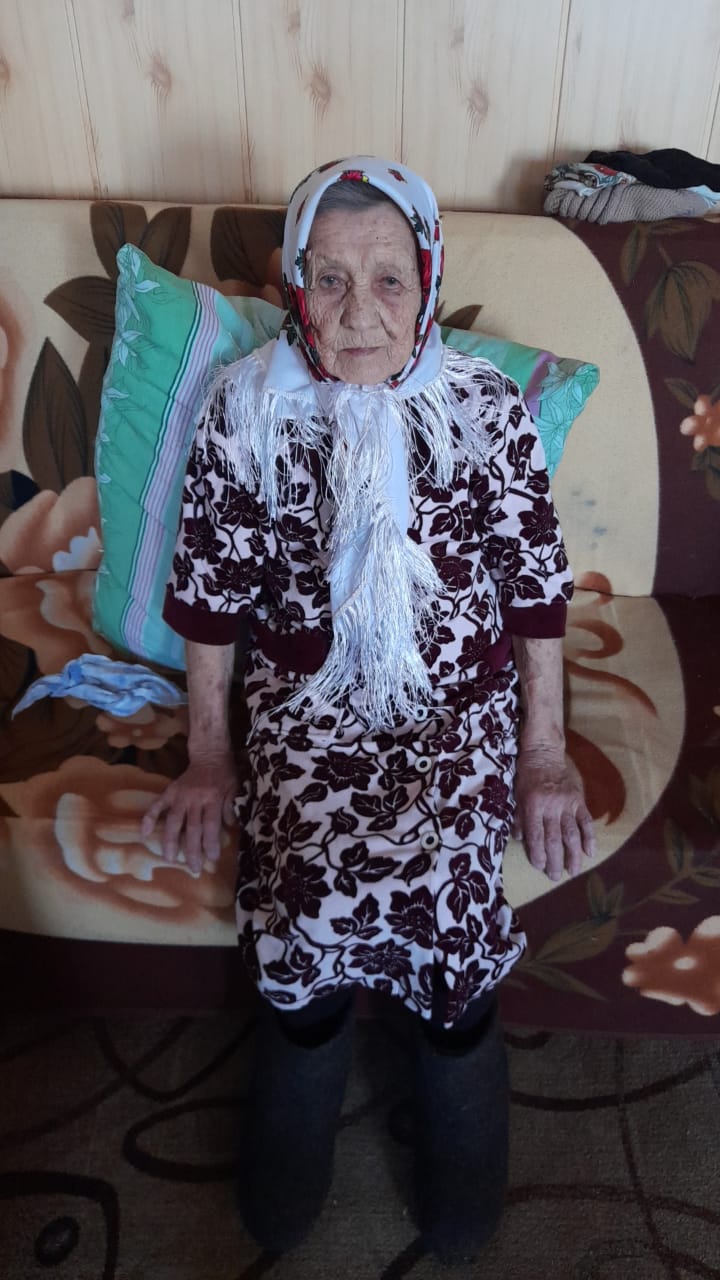 Газизова Гелзиян Летфулловна, 12.08.1926 года рождения, уроженка д.Татарская Бездна Дрожжановского района ТАССР. Ветеран тыла, в 1941-1945 году работала колхозе «Новая жизнь».  Вместе с супругом воспитали 7 детей. До пенсии работала в колхозе «Юлдуз»-рабочая. Вдова участника ВОВ. В данное время проживает в селе с дочерью.